Sam Miller Scholarship ProgramBastrop Youth Football & Cheer is now offering scholarships for the 2021 season for families in need!We stand by our commitment in making our program available to all children to foster community spirit, by providing a place where our children are encouraged to achieve excellence while having fun. This program has been designed to allow equal opportunity for families who may otherwise not be able to participate due to program cost.Limit one (1) Scholarship per household.Qualifications: Participants must reside within the Bastrop area, and must meet the family income guidelines, with the willingness to provide required evidence/documentation to support stated income. 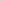 Requirements: Awarded families will be required to participate in all fundraising events offered by the BYFC program and shall participate in volunteer activities to help offset the cost of this scholarship. An adult family member/friend of an awarded participant will be expected to provide volunteer time throughout the season. Football participants will be required to attend ALL scheduled practices, games, and activities (exceptions are allowed for illness or family emergencies only) and are expected to maintain a minimum GPA of 3.0 in the same school year.Confidentiality: All applicants and information are confidential and used exclusively for the BYFC Sam Miller Scholarship program. To honor the privacy of our BYFC families, AWARDS WILL NOT BE ANNOUNCED IN PUBLIC FORUM. Each applicant will be notified of their scholarship award/denial by letter or email only. The BYFC Board requests that the awarded families provide the same courtesy in refraining from disclosing their award to other community members, to prevent sensitivity of those who may have also applied but were denied an award.Nondiscrimination: The Sam Miller Scholarship Program was developed to help lower the cost of participation for children of families who have demonstrated financial needs, or who have unusual circumstances, as well as a passion for the game of football. No family will be discriminated against due to race, color, gender, religion, or disability. To maintain equal rights of an applicant, Scholarship Award information will not be provided to any BYFC coach or other BYFC family member.Approval Process: Approval is not guaranteed and will be awarded/denied on an individual basis. Please submit application to byfobears@gmail.com or in person.Security: Before an application is provided to the voting committee, the redacted application will omit any private information such as names, addresses, phone numbers, places of employment, any secured information in financial documents, etc. The knowledge of the identity of the applicants will be limited to your BYFC Executive Board. This includes the President, Vice President, Cheer Coordinator only. 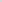 ** *Scholarships cover Season and/or Uniform costs ONLY.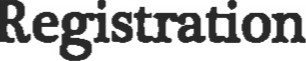 Camp Registration cost, and any other incidental fees/costs throughout the season that may be required, are NOT included. Awarded families will need to anticipate those costs and payments at their own expense.** *Applying for a scholarship DOES NOT register your child for in the 2018 Season. You must register online at http://vsww.bastropyouthfootball.org/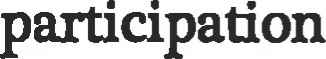 Sam Miller Scholarship Application InstructionsScholarship Awards are based on individual need, merit and amount of monies available. To apply, please read these instructions in its entirety, completing the application form and providing the listed required documentation necessary to determine income for eligibility.Submit the following Complete and sign The Sam Miller Scholarship Application formTyped, 1 page letter from parent/guardian, providing reason for need and a statement of your commitment toward your child's development and dedication to the season.Hand-written letter from child, providing a statement of his/her commitment to the season and why being a part of a football team is important to him/her.If you feel you have an unusual circumstance that may qualify you, but does not fall under the criteria listed, you may provide a letter describing the circumstance and/or provide additional evidence/documentation to assist in determining whether financial assistance should be awarded.You may submit application in person to the scholarship coordinator, email application, or Mail application to:Sam Miller Scholarship ATTN: Daniel HernandezPO BOX 1458BASTROP TX, 78602If you have any questions, contact your BYFO Scholarship coordinator at: Byfobears@gmail.com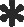 Note: Incomplete applications and/or lack of proper documentation listed above will be considered an incomplete submission and the application will be automatically denied.* *The BYFO Board reserves the right to require reimbursement of full payment of the awarded amount if a child or parent does not adhere to the scholarship guidelines or if a child or parent is in violation of the Code of Conduct, so that the award can be reconsidered for another applicant.Bastrop Youth FootballSam Miller Scholarship ApplicationChild's Full Name:Child's Age as of 7/31/2021: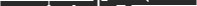 Grade in 2021 school year: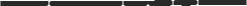 Name of school your child will attend in 2021:Parent/Guardian Information:Name:Email:Address:City:_Zip: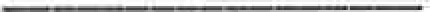 Phone Number: Home: cell: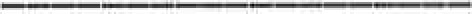 Monthly Gross Income Amount (household total):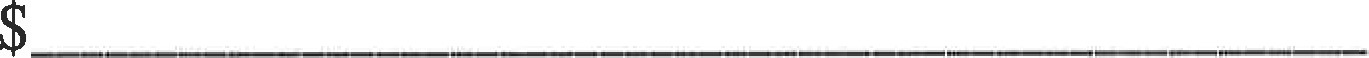 Total number of people in household: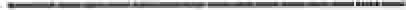 AGREEMENT:The undersigned hereby acknowledges that making false statements on the application, or providing any deliberate misrepresentation of information on any documentation to qualify for the Sam Miller Scholarship Program shall be considered sufficient cause for disqualification of the applicant and their family members, now and in the future, from the scholarship program.The undersigned further acknowledges that failure to complete the required volunteer commitment, or if my child or I are found in violation of the BYFC Code of Conduct, the BYFC Board of Directors reserves the right to disqualify my application, which may result in the requirement of the awarded amount to be repaid in full and the denial for any future financial aid, and future participation, in the BYFC Youth Football Program. I hereby certify that the facts set forth in this application are true and complete, and my child and I agree to adhere to the qualifications and requirements for the scholarship program.By:	Date: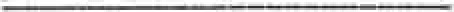 Signature of Parent/Guardian of ParticipantNO LATER than July, 15, 2021. 